F. No: NIPHM/Stores/4/Training Kit bags/2018-19/53Date: 20.02.2019इ–निविदाअल्पकालीनसूचनाe-TENDER SHORT NOTICESub:	Invitation of Online bids through e-procurement system in Two bid for procurement of Jute Bags, Jute Folders and Nylon backpack bags (As per approved sample)– Reg.* * *Sir/Madam,National Institute of Plant Health Management (NIPHM) an autonomous Institute under Ministry of Agriculture & Farmers Welfare, Govt. of India invites ‘Online bids through e-procurement system (https://eprocure.gov.in/eprocure/)for procurement of Jute Bags, Jute Folders and Nylon backpack bags in ‘Two bid’ system from the reputed manufacturers/authorized distributors/dealers. The list of items aretentative quantities mentioned in the Annexure-II.  The quantity of items may increase or decrease at the time of award of purchase order depending on the actual need/requirement of NIPHM.Note:Copy of Tender document is available in CPP Portal (URL: https://eprocure.gov.in/eprocure/)and NIPHM, Hyderabad website (URL: https://niphm.gov.in). Corrigendum/addendum, if any, will be published only in the website and separate communication will not be sent for the same.Instructions regarding submission of online bids are available at URL: https://eprocure.gov.in/eprocure/Bids should be submitted through online only. Manual / physical bids will not be accepted.On submission of online bid, please intimate the same to the e-mail ID: niphm@nic.inREGISTRARSUBMISSION OF TENDER THROUGH ONLINE:The Tender proposes two stage tender systems viz. (1) Technical Bid and (2) Price Bid.Details to be furnished in the Envelope-B i.e., Price Bid Note:The Bidders should furnish the location with addresses and license details of the firm.The Bidders shall furnish as part of the bid, documents establishing the Bidders eligibility to bid and its qualifications to perform the Contract if their tender is accepted.The documentary evidence of the Bidder's qualifications shall be established to the satisfaction of NIPHM. However, the decision of Director General, NIPHM will be final in this regard.GENERAL INSTRUCTIONS:The Bidders are requested to examine the instructions, terms & conditions and specifications given in the Tender. Failure to furnish requisite information in all respects may result in rejection of the bid.  Any offer made in responses to this tender when accepted by NIPHM will constitute a contract between the parties.The Contract shall be interpreted under Indian laws and all disputes will be resolved within Hyderabad Jurisdiction.  In case of any dispute, the decision of NIPHM, Hyderabad shall be final and binding.Bidders should provide sample Jute Bags, Jute Folders and Nylon backpack bagsas per the specifications (at Annexure-II) under a delivery challan on or before tender closing date & time.If the sample Jute Bags, Jute Folders and Nylon backpack bagsare not submitted by the bidders on or before tender closing date & time, tender will be rejected.  The sample Jute bag, Nylon backpack bag and Jute Folder of successful bidder willbe kept till the total supplies are completed.  The unsuccessful bidders are required to collect their sample Jute Bags, Jute Folders and Nylon backpack bagswithin 15 days of intimation from NIPHM.The supplier will be fully responsible for any loss in transit and will also be responsible for safe delivery of the goods/stores in good conditions at NIPHM. The quantity of items may be increased or decreased depending on the actual need/requirement of NIPHM.The rates quoted should be inclusive of all charges such as Octroi, packing, forwarding, insurance and loading, unloading, freight and clearance etc. and bidder should undertake to supply goods at NIPHM at his cost.The GST (Goods and Service Tax) where legally leviable and intended to be claimed should be distinctly shown along with the price quoted.  Where this is not done it will be treated that the price is inclusive of GST (Goods and Service Tax). GST registration No. and date of its validity should be indicated. The firm must quote their TIN No. PAN No., (IT returns) etc. in the quotation (attested copies to be enclosed). The rates should be mentioned clearly in both figures and words for each item in the quotation.  If there is any variation in figures and words, rates quoted in words will be taken in to consideration. The overwriting, cutting, erasing, if any should clearly be indicated duly attested.CLARIFICATIONS IN THE TENDERA prospective Bidder requiring any clarification regarding the Tender may address the Tender Inviting Authority by letter or by Fax upto6 days prior to the last date. NIPHM will respond in writing to any request for clarification in the Tender.The responses to the clarifications will also  be notified on NIPHM’s website http://niphm.gov.inandhttps://eprocure.gov.in/eprocure/Amendments to the TenderNIPHM may amend the Tender Conditions up to 5 days prior to the time fixed for receipt of the Tender.Amendment to the tender, in response to clarifications sought by prospective Bidders, is solely at the discretion of NIPHM. Such amendments will be notified on NIPHM’s website and CPP Portal https://eprocure.gov.in/eprocure/NIPHM, at its discretion, may or may not extend the due date and time for the submission of bids on account of amendments. Extension of time will be notified on NIPHM’s website and CPP Portal https://eprocure.gov.in/eprocure/All the Bidders are advised to periodically browse NIPHM website http://niphm.gov.inand CPP Portal https://eprocure.gov.in/eprocure/for any amendments or corrigenda issued in connection with this Tender. NIPHM will not be responsible for any misinterpretation of the provisions of this tender document on account of the Bidders’ failure to update the bid documents based on changes announced through the website. Any offer made in response to this tender when accepted by NIPHM will constitute a contract between the parties.The supplier shall not be entitled to any increase in the rates.The agency shall not transfer or assign sub-contract to any other party.  The Price should be quoted only in Indian Rupees.NIPHM NOT BOUND BY ANY PERSONAL REPRESENTATIONThe supplier shall not be entitled to any increase in the rates or any other right or claim whatsoever by any representation, explanation or statement or alleged representation, promise or guarantee give or alleged to have been given to him by any person of the NIPHM.Indemnity: The Contractor shall warrant and be deemed to have warranted that all goods supplied against this contract are free and clean of infringement of any Patent, copy right or trade mark and shall at all times indemnify the Purchaser against all claims which may be made in respect of the goods for infringement of any right protected by patent.The employees of the NIPHM and their near relatives i.e.( (i) spouse of the individual; (ii) brother or sister of the individual; (iii) brother or sister of the spouse of the individual; (iv) brother or sister of either of the parents of the individual; (v) any lineal ascendant or descendant of the individual; (vi) any lineal ascendant or descendant of the spouse of the individual; (vii) spouse of the person referred to in above (ii) to (vi);]) are not entitled to participate in this tender. If it is noticed at a later date that this condition is violated, the agreement in consequence of this tender is liable to be cancelled forthwith apart from legal action.Corrupt or Fraudulent Practices: Bidders should observe the highest standard of ethics during the procurement and execution of such contracts.	“Corrupt practice” means the offering, giving, receiving or soliciting of anything of value to influence the action of public official in the procurement process or in contract execution, and“Fraudulent practice” means a misrepresentation of facts in order to influence a procurement process or the execution of a contract to the detriment of the Purchaser and includes collusive practice among Bidders (prior to or after bid submission) designed to establish bid prices at artificial non-competitive levels and to deprive the Purchaser of the benefits of free and open competition.NIPHM will reject a proposal for award if it is found that the Bidder recommended for award has engaged in corrupt or fraudulent practices in competing for the contract in question.X   FORCE MAJEURE CONDITIONS:If at times during the continuance of the Agreement/Contract, it becomes impossible by reason of war or war- like operations, epidemics, pestilence, earthquake, fire storm or floods, the firm shall during the continuance of such contingencies not be bound to execute the contract as per the agreement/contract. The work shall be resumed immediately after the contingency/cies has/have ceased otherwise determined and the Successful Bidders obligations shall continue to be in force for correspondingly extended period after the resumption of execution. The successful Bidders  shall however inform the NIPHM by registered post/fax about such Act duly certified by the  commissioner of Labour at the beginning and end of the above causes of delay within 10 (ten) days of occurrence and cessation of such Force Majeure conditions. In the event of delay lasting over one month, if arising out of cause of Force Majeure, the NIPHM reserves the right to cancel the contract without any compensation. Only events of Force Majeure which affects the order progressing at the time of its occurrence shall be taken in to cognizance. The NIPHM shall not be liable to pay extra costs due to delayed supplies made under Force Majeure.XI  DISPUTES AND ARBITRATION:All matters relation to any dispute which may arise during the execution of the contract shall be referred to Arbitration of an Arbitrator to be mutually agreed upon between the parties. On the whole, provisions of the Arbitration and Conciliation Act, 1996 shall prevail.The venue of such Arbitration shall be at Hyderabad only. Arbitration suits or any other claims filed in any Court of Law outside Hyderabad City will not be binding on NIPHM.XII  JURISDICTION:Subject to the above Clause, it is hereby agreed that Hyderabad City shall have jurisdiction to decide or adjudicate upon any dispute which may arise out of or be in connection with thiscontract agreement. The contract shall be governed by the Laws of Union of India/Government of Telangana in force.पात्रता मानदंड/ ELIGIBILITY CRITERIA:निविदाकारों को निविदा को कोटिंग करने के लिए निम्‍नलिखित पात्रता मानदंड को पूरा करना होगा एवं  खंड-I के अनुसार अपनी पात्रता प्रमाणित करने के लिए स्‍क्‍ेन हुई दस्‍तावेजों की प्रतियां अपलोड की जानी चाहिए। The Bidders should meet the following Eligibility Criteria for quoting the tender and the scanned document copies to prove their Eligibility should be uploaded as per the Clause-1.Scope of the Work:To supply quality products which substantially match the specifications laid down by NIPHM.  The specifications of items shall be mentioned in the comparative statement at Annexure – II.The items to be supplied should be of standard quality.Director General, NIPHM reserves the right to reject any or all the quotations received without assigning any reason whatsoever.Terms of Supply:The firm should supply the items within 15 DAYS (In 10 days -35% and in 15 days – 65%)from the date of purchase order.PRICE BID VALIDITY:Bids shall remain valid initially for one year from the date of award of contract.  However, the purchaser reserves the right to seek consent for an extension of the period of validity.Rates and PricesBidders should quote the rates in the format given in Price Bid -Annexure – III.  Incomplete bids will summarily be rejected.  All corrections and alterations in the entries of tender papers will be signed in full by the Bidder with date.  No erasing or over writings are permissible. Price quoted shall be firm and final. Prices quoted should be for FREE DELIVERY at NIPHM, Hyderabad-500 030.The percentage of GST, surcharge, if applicable and other levies legally leviable and intended to be claimed should be clearly indicated in the tender.   Where this is not done, no claim on these accounts would be admissible later. GST should be indicated clearly.SIGNING OF BIDSIndividual signing the tender or other documents connected with contract must  specify whether he / she signs as:A “Sole proprietor” of the concern or constituted attorney of such sole proprietor;A partner of the firm, if it is a partnership firm in which case he must have authority to execute on behalf of the firm.Director or a Principal Officer duly authorized by the Board of Directors of the Company, if it is a Company.The bids shall be typed or written in indelible ink and shall be signed by the Bidder or a person or persons duly authorised to bind the Bidder to the Contract. Bidders are requested to sign each and every page of the tender document including Annexure(s) attached thereto.Any alterations, erasures shall be treated valid only if they are authenticated by full signature by the person or persons authorised to sign the bid. Tender documents should be free from over writing.ACCEPTANCE OF TENDER / CONDITIONS OF THE CONTRACTThe final acceptance of the Tender is entirely vested with NIPHM which reserves the right to accept or reject any or all of the Tenders in full or in part. After acceptance of the Tender by NIPHM, the Bidder shall have no right to withdraw his Tender and Prices payable to the Supplier as stated in the Contract shall be final and not subject to any adjustment during performance of the Contract.The Tender accepting authority may also reject all the Tenders for reasons such as changes in the scope of work, lack of anticipated financial resources, court orders, accidents or calamities and other unforeseen circumstances. After acceptance of the Tender, NIPHM would issue Letter of Acceptance (LOA)/award the purchase order only to the Successful Bidder. NIPHM also reserve the right to issue Purchase Orders to more than one Bidder under rate contract. The letter of acceptance will include the details along with terms and conditions of the tender.EMD Amount and Mode of Submission:Rs. 30,000/- (Rupees thirty thousandonly).  The demand draft/Bankers Cheque from a Nationalized bank/Scheduled Bank should be drawn in favour of “NATIONAL INSTITUTE OF PLANT HEALTH MANAGEMENT”, payable at Hyderabad-500 030 should be submitted to the office on or before tender closing date & time.  If EMD is not received by closing date & time, tender should be rejected. “The EMD amount of the unsuccessful Tenderers will be returned after the acceptance of the successful Tenders within a reasonable time.The EMD amount held by NIPHM till it is returned to the unsuccessful Tenderers will not earn any interest thereof.The EMD amount of Successful Tenderers will be adjusted as part of the Security Deposit (SD) due for successful execution of the contract.Tenders without EMD amount will be rejected by NIPHM as non-responsive.  If the tenderer is exempted from submission of EMD, he should enclose the copy of the supporting document / certificate issued by Government along with the Tender.If a Tenderer withdraws the tender during the period of tender validity specified in the tender (or) in the case of the Successful Tenderers, if the Tenderer fails to sign the contract or to remit Security Deposit, the EMD amount shall be forfeited to the NIPHM.The bidders claiming exemption from submission of EMD shall submit valid NSIC/DIPP/SME certificate and such certificate shall be valid on the date of submission of bid.PAYMENT OF SECURITY DEPOSIT (SD):The Successful firm(s) shall require to deposit 5% of the order value as Security deposit/Performance Security either by means of demand draft or irrevocable Bank Guarantee obtained from any Nationalized/Scheduled banks in favour of National Institute of Plant Health Management (NIPHM), Hyderabad which should remain valid for 60 days beyond the date of completion of all contractual obligations of the supplier including warranty obligation. The security deposit will be released/discharged after 60 days of completion all contractual obligations of the supplier including warranty obligation.The security deposit shall be forfeited, if the successful bidder fails to supply the stores as per specifications mentioned in the tender/P.O or does not accept the assigned work for any reason, whatsoever.EXECUTION OF AGREEMENT:The successful Bidder is required to execute enter into an Agreement on non-judicial stamp paper of Rs.100/- for fulfilment of the contract. Along with the Agreement the required Security Deposit shall be remitted.The successful Bidders shall not assign or make over the contract, the benefit or burden thereof to any other person or persons or Body Corporate for the execution of the contract or any part thereof.10.PENALTY CLAUSE:1. There will be zero tolerance with regard to supply of poor quality Jute Bags, Jute Folders and Nylon backpack bags by the selected firm.2. The contractor will be liable for penalty for deficiencies in quality of Jute Bags, Jute Folders and Nylon backpack bags/variation in the quality of material used as against the approved sample Jute bags and Jute Folders/ or if the supplied Jute Bags, Jute Folders and Nylon backpack bags get damaged within 6 months period from date of supply.  Penalty of 2% (two percent) on the total order value of the tender will be imposed for the damages/quality discrepancies noticed during the first instance of contract period.Penalty of 5% (five percent) on the total order value of the tender will be imposed for the damages/quality discrepancies noticed during the second instance and penalty of 10% (ten percent) on the total order value of the tender will be imposed for the damages/quality discrepancies noticed during the third instance.3.  If the damages/quality discrepancies are noticed beyond the third instance, then order will be cancelled & firm will be blacklisted by NIPHM and security deposit will be forfeited.4. It will be the responsibility of the successful bidder to supply training kit bags as per the prescribed quality standards by NIPHM during the entire contract period and no exceptions/alterations will be accepted by NIPHM in this regard.5.If the firm fails to deliver the goods within the stipulated delivery period as mentioned in the purchase order, penalty of 5% on total order value of each Purchase order shall be imposed / leived as damages.WARRANTY:  The bidder should provide 06 months warranty for the Jute Bags, Jute Folders and Nylon backpack bags. Warranty Certificate should be submitted along with the supply wherever applicable. Defects if any found during the guarantee/warranty period, the same should be replaced free of cost within 5 working days from the date of receipt of intimation from this Institute. REJECTION OF TENDER:NIPHM also reserves the right to reject/cancel the tender without assigning any reason thereof.EXTENSION OF CONTRACT:The contract period will initially be for a period of one year extendable on satisfactory performance and mutual consent on the same terms and conditions on half year/yearly basis subject to a maximum period of another two years.TERMS OF PAYMENT:All the payment shall be made by Cheque/DD/RTGS/NEFT after supply and final acceptance by the designated officer.The Supplier/firm should submit the invoice in triplicate.  The invoice should contain the GST registration number and there should not be any overwriting/cuttings/corrections.  An advance stamped receipt should be enclosed along with invoice.The NIPHM shall be at liberty to withhold any of the payments in full or in part subject recovery of penalties mentioned in the Tender.******Annexure - I PART –A TECHNICAL BID15.	Bidder’s Profile:Signature of authorised signatory Name : ______________________Designation ___________________	Seal :Annexure- II16. Technical Specifications for Jute Bag, Folders and Nylon Backpack bags:Bidders should provide sample Jute Bags, Jute Folders and Nylon backpack bags(along with material samples which is being used for making the Jute Bags, Jute Folders and Nylon backpack bags) as per above specifications under a delivery challan along with the Technical bid on the last date of submission of tender. The brand/make of the materials used for making the Jute Bags, Jute Folders and Nylon backpack bags should be printed legibly on a label/tag and stitched inside the Jute Bags, Jute Folders and Nylon backpack bags. Any deviation from the stated brand/make used in the bag supplied will invoke penalty charges besides taking legal action against the firm. The weight of the sample Jute Bags, Jute Folders and Nylon backpack bagsoffered should be mentioned  in technical bidGuarantee/warranty periodbeing offered for the Jute Bags, Jute Folders and Nylon backpack bagsshould not be less than 6 months.The Offered bags should be identical to the Sample Jute bag and Jute Folder approved by  NIPHMThe quantity may be increased or decreased of Jute Bags, Jute Folders and Nylon backpack bags on the quantity given above as per the actual need or requirement of NIPHM.Annexure-III17. PRICE BID (PART-B)Financial Bid Annexure IIINote:1.Items should be delivered at NIPHM.2.GST should be indicated clearly. The Bidders should enclose proof of relevant tax registration certificate along with their bids. 3. Prices should be quoted only in Indian rupees.4. Quantity may beincreased or decreasedof Jute bags, Jute Folders and Nylon Backpack Bag, on quantity given aboveas per the actual need or requirement of NIPHM (±100). The quoted prices should be valid initially for one year from the date of award of contract.We are herewith undertaking that the details provided above are true and to abide by the terms and conditions contained in the bid document of NIPHM.  Signature of authorised official(With seal and stamp)संलग्‍नक/ANNEXURE –IVप्राधिकार पत्र हेतु प्रपत्र/FORMAT FOR AUTHORISATION LETTERसेवा में/To, रजिस्‍ट्रार/ The Registrar,राष्‍ट्रीय वनस्‍पति स्‍वास्‍थ्‍य प्रबंधन संस्‍थानNational Institute of Plant Health Management,राजेन्‍द्रनगर/ Rajendranagar,हैदराबाद/Hyderabad-500 030. तेलंगान /Telangana,  महोदय/महोदयाSir/Madam,	हम एतद्द्वारा ------------------------------------------------------------------------------- को बोली(बिड) प्रस्‍तुत करने एवं भाग लेने हेतु तथा प्रस्‍तुत किए गए संविदा संदर्भ -------------------------- पर हस्‍ताक्षर करने के लिए प्राधिकृत करते हैं। इस संबंध में उनके द्वारा लिया गया कोई भी निर्णय हमें स्‍वीकृत है।   	We hereby authorise _____________________ to submit a Bid and subsequently participate and sign the contract submitted against the Ref.: ____________________________________. We hereby accept his decision taken, if any, in this regard.(प्रतिनिधि के तौर पर एवं कंपनी की ओर से हस्‍ताक्षर)(Signature for and on behalf of the Company)स्‍थान/Place:दिनांक/Date :संलग्‍नक/ANNEXURE – VFORMAT FOR UNDER TAKINGUNDERTAKINGमैं/हम वचन देता हूं /देते हैं कि मैंने/हमने सभी निबंधन एवं शर्तों को सावधानीपूर्वक अध्‍ययन  कर लिया है एवं रावस्‍वाप्रसं (एनआईपीएचएम) के प्रस्‍तावित आपूर्ति संबंधी मानदण्‍डों को समझ लिया है तथा उल्‍लिखित सभी मानदंडों का अनुपालन करूंगा/करेंगे।  I/We undertake that I/We have carefully studied all the terms and conditions and understood the parameters of the proposed supplies of the NIPHM and shall abide by them.मैं/हम यह भी वचन देता हूं/ देते हैं कि मैंने/हमने “दिनांक------------------------ के निविदा के  संलग्‍नक-IIमें उल्‍लिखित आपूर्ति करने संबंधी मानदण्‍डों एवं तकनीकी विनिर्देशन विशिष्‍टि” को समझ लिया है एवं “आपूर्ति संबंधी मानदण्‍डों एवं विनिर्देशन विशिष्‍टि’ के अनुसार आपूर्ति करूंगा/करेंगे” ।	I/We also undertake that I/We have understood “Parameters and Technical Specifications for making the supplies” mentioned in Annexure-IIof the Tender dated _______________ and shall make the supplies strictly as per these “Parameters and Technical Specifications for the supplies”.मैं/हमआगेयहभीवचनदेताहूं /देतेहैंकिइसनिविदामेंसभीसंदर्भोंमेंदीगईसूचनाएंमेरीअधिकतमजानकारीकेअनुसारसहीऔरसत्‍यहैएवंमैं/हमइसकेप्रतिपूरीजिम्‍मेदारीलेताहूं /लेतेहैं।तथाफर्म/कंपनी किसी भी सरकार कार्यालय / मंत्रालय / विभाग / पीएसयू / प्रतिष्ठित संगठन और बैंक आदि द्वारा  काली सूची में सूचीबद्ध नहीं किया गया है।I/We further undertake that the information given in this tender is true and correct in all respect and we hold the responsibility for the same andthe firm/ Company has not been black listed by any Govt. office/ministry/Department/PSUs/ reputed organization and Banks etc.दिनांक :                   (कंपनी के मोहर सहित निविदाकार के हस्‍ताक्षर एवं दिनांक) Dated at (Dated signature of Bidder with stamp of the firm)Instructions for Online Bid Submission:As per the directives of Department of Expenditure, this tender document has been published on the Central Public Procurement Portal (URL: http://eprocure.gov.in). The bidders are required to submit soft copies of their bids electronically on the CPP Portal, using valid Digital Signature Certificates. The instructions given below are meant to assist the bidders in registering on the CPP Portal, prepare their bids in accordance with the requirements and submitting their bids online on the CPP Portal. More information useful for submitting online bids on the CPP Portal may be obtained at: https://eprocure.gov.in/eprocure/app.REGISTRATION :1) Bidders are required to enroll on the e-Procurement module of the Central Public Procurement Portal (URL: https://eprocure.gov.in/eprocure/app) by clicking on the link "Click here to Enroll" on the CPP Portal is free of charge.2) As part of the enrolment process, the bidders will be required to choose a unique username and assign a password for their accounts. 3) Bidders are advised to register their valid email address and mobile numbers as part of the registration process. These would be used for any communication from the CPP Portal.4) Upon enrolment, the bidders will be required to register their valid Digital Signature Certificate (Class II or Class III Certificates with signing key usage) issued by any Certifying Authority recognized by CCA India (e.g. Sift' / TCS / nCode / eMudhraetc.), with their profile.5) Only one valid DSC should be registered by a bidder. Please note that the bidders are responsible to ensure that they do not lend their DSC's to others which may lead to misuse.6) Bidder then logs in to the site through the secured log-in by entering their user ID / password and the password of the DSC / e-Token.SEARCHING FOR TENDER DOCUMENTS:1) There are various search options built in the CPP Portal, to facilitate bidders to search active tenders by several parameters. These parameters could include Tender ID, organization name, location, date, value, etc. There is also an option of advanced search for tenders, wherein the bidders may combine a number of search parameters such as organization name, form of contract, location, date, other keywords etc. to search for a tender published on the CPP Portal.2) Once the bidders have selected the tenders they are interested in, they may download the required documents / tender schedules. These tenders can be moved to the respective 'My Tenders' folder. This would enable the CPP Portal to intimate the bidders through SMS / e-mail in case there is any corrigendum issued to the tender document.3) The bidder should make a note of the unique Tender ID assigned to each tender, in case they want to obtain any clarification / help from the Helpdesk.PREPARATION OF BIDS :1) Bidder should take into account any corrigendum published on the tender document before submitting their bids.2) Please go through the tender advertisement and the tender document carefully to understand the documents required to be submitted as part of the bid. Please note the number of covers in which the bid documents have to be submitted, the number of documents - including the names and content of each of the document that need to be submitted. Any deviations from these may lead to rejection of the bid.3) Bidder, in advance, should get ready the bid documents to be submitted as indicated in the tender document / schedule and generally, they can be in PDF / XLS / RAR / DWF formats. Bid documents may be scanned with 100 dpi with black and white option.4) To avoid the time and effort required in uploading the same set of standard documents which are required to be submitted as a part of every bid, a provision of uploading such standard documents (e.g. PAN card copy, annual reports, auditor certificates etc.) has been provided to the bidders. Bidders can use "My Space" area available to them to upload such documents. These documents may be directly submitted from the "My Space" area while submitting a bid, and need not be uploaded again and again. This will lead to a reduction in the time required for bid submission process.SUBMISSION OF BIDS :1) Bidder should log into the e-procure website well in advance for bid submission so that he/she upload the bid in time i.e. on or before the bid submission time. Bidder will be responsible for any delay due to other issues.2) The bidder has to digitally sign and upload the required bid documents one by one as indicated in the tender document. 3) Bidder has to select the payment option as "offline" to pay the tender fee / EMD as applicable and enter details of the instrument.4) Bidder should prepare the EMD as per the instructions specified in the tender document. The original should be posted/couriered/given in person to the Tender Processing Section, latest by the last date of bid submission. The details of the DD/any other accepted instrument, physically sent, should tally with the details available in the scanned copy and the data entered during bid submission time. Otherwise the uploaded bid will be rejected.5) A standard BoQ format has been provided with the tender document to be filled by all the bidders. Bidders are requested to note that they should necessarily submit their financial bids in the format provided and no other format is acceptable. Bidders are required to download the BoQ file, open it and complete the while coloured (unprotected) cells with their respective financial quotes and other details(such as name of the bidder). No other cells should be changed. Once theDetails have been completed, the bidder should save it and submit it online, without changing the filename. If the BoQ file is found to be modified by the bidder, the bid will be rejected.6) The serve time (which is displayed on the bidders' dashboard) will be considered as the standard time for referencing the deadlines for submission of the bids by the bidders, opening of bids etc. The bidders should follow this time during bid submission.7) All the documents being submitted by the bidders would be encrypted using PKI encryption techniques to ensure the secrecy of the data. The data entered cannot be viewed by unauthorized persons until the time of bid opening. The confidentiality of the bids is maintained using the secured Socket Layer 128 bit encryption technology. Data storage encryption of sensitive fields is done.8) The uploaded tender documents become readable only after the tender opening by the authorized bid openers.9) Upon the successful and timely submission of bids, the portal will give a successful bid submission message & a bid summary will be displayed with the bid no. and the date & time of submission of the bid with all other relevant details.10) The bid summary has to be printed and kept as an acknowledgement of the submission of the bid. This acknowledgement may be used as an entry pass for any bid opening meetings.ASSISTANCE TO BIDDERS1) Any queries relating to the tender document and the terms and conditions contained therein should be addressed to the Tender Inviting Authority for a tender or the relevant contact person indicated in the tender.2) Any queries relating to the process of online bid submission or queries relating to CPP Portal in general may be directed to the 24x7 CPP Portal Helpdesk. The contact number for the helpdesk is 1800 233 7315.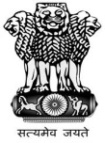 National Institute of Plant Health ManagementDepartment of Agriculture, Cooperation& Farmer WelfareMinistry of Agriculture& Farmers Welfare Government of India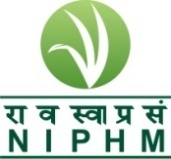 Telephone: 9140-24015374 E-mail: niphm@nic.in Tele-Fax:  9140-24015346Telephone: 9140-24015374 E-mail: niphm@nic.in Tele-Fax:  9140-24015346Rajendra Nagar,Hyderabad – 500 030http://niphm.gov.inThe schedule of receipt and opening of quotations is as under:-The schedule of receipt and opening of quotations is as under:-The schedule of receipt and opening of quotations is as under:-1.Last Date & Time for submission of online bids14:00 hrs on 05.03.20192.Date & Time for Opening online bids (Technical bids)15:00 hrs on 06.03.2019ITechnical Bid (Cover–1):Bidders are requested to upload the required scanned copies of files as per the following:File-1:Profile of the Company – stating whether the firm is partnership/registered under the Companies Act along with its necessary enclosures.Scanned copy of Company Information (filled & signed) as per Annexure – IFile-2:Proofs in support of eligibility criteria as per the tender.Scanned copies of the documents / information (filled & signed) as per the ‘Eligibility Criteria’ Clause – 4  File-3:Scanned copy of Technical compliance sheet (filled & signed) for the items listed at Annexure – IIFile-4:Scanned copy of EMD amount in the form of DD/BC.File-5:Authorization letter and undertaking (as per Annexure-IV and Annexure-V) from the Competent Authority of the Company to sign this Tender document.  Documents received without such authorization will not be considered for further processing. This is not applicable if the proprietor signs himself as competent authority.Scanned copy of letters (filled & signed) as per Annexure –IV & V.IPrice Bid (Cover–2):Bidders are requested to upload the required scanned copies of files as per the following:File-1:Scanned copy of Commercial Bid (filled & signed) as per Annexure – IIISl. NoMinimum Eligibility CriteriaProof to be submitted for fulfilling the Eligibility1बोली लगाने वाला मद का विनिर्माता या प्राधिकृत डीलर/एजेंट होगा। The Bidder shall be a manufacturer of the  items or an Authorized Dealer/Agentकंपनी या डीलर का पंजीकरण प्रमाणपत्र/एजेंट प्रमाणपत्र Registration Certificate of the Company or Dealer/Agent Certificate2कंपनी/प्रतिष्‍ठान को ऐसे तरह की मदों की व्‍यवसाय/आपूर्ति करने से संबंधित दिनांक 30.11.2018 तक कम से कम 03 वर्षों का अनुभव होना चाहिए। The firm should have at least 3 year experience in dealing/supplying such items as on 30.11.2018.  ऐसे दस्‍तावेज (कार्य आदेश) प्रमाणित करता हो, कि कंपनी/प्रतिष्‍ठान के पास इस तरह की मदों की आपूर्ति करने से संबंधित 03 वर्षों का अनुभव है।   Documents (work orders) to prove that the company / firm has supplied such items in their business for 3 years.3पिछले 03 वर्षो के दौरान कम से कम 01 वर्ष के लिएमार्च 2018तकसकल वार्षिक टर्नओवर रू. 25 लाख का होना चाहिए।The gross annual turnover should be of Rs. 25.00 lakhs at least for one year during last three financial years ended March, 2018विधिवत तौर पर हस्‍ताक्षरित वार्षिक लेखा की प्रति/सनद लेखाकार द्वारा प्रमाणित Copy of Annual Accounts duly signed / certified by the Chartered accountant (FY 2015-16, 2016-17 and 2017-18). 4कंपनी का आयकर निर्धारण कम से कम पिछले 03 वर्षो की अवधि का होना चाहिए। (31.03.2018)The firm should be income tax assessee at least for a period of three years ended 31.03.2018.आयकर विवरणी की पावती की प्रतियां स्‍व अनुप्रमाणित एवं कंपनी का पैन कार्ड संलग्‍न होना चाहिए।Self attested copies (AY 2016-17, 2017-18 & 2018-19) of the acknowledgments of Income tax returns and PAN Card of the firm should be enclosed.5कंपनी/प्रतिष्‍ठानजीएसटीकेतहत्पंजीकृतहोनाचाहिए।The firm should be registered under GSTSelf attested copy of the certificateGST.6बयाना जमा राशि Earnest Money DepositRs.30,000/- (Rupees thirty thousandonly).  The demand draft/Bankers Cheque from a Nationalized bank/Scheduled Bank should be drawn in favour of “NATIONAL INSTITUTE OF PLANT HEALTH MANAGEMENT”, payable at Hyderabad-500 030(EMD is exempted subject to submission of valid MSME/NSIC/DIPPcertificate)1THE FIRMNameRegd. AddressAddress for correspondenceContact Person’si)   Name & Designationii)  Addressiii) Tel. No. Landline  & mobileiv) Email ID2Type of Firm Solo Proprietor / Private Ltd. / Partnership / Co-operative / Public Co. (Pl. tick and enclose copy of Memorandum/Articles of Association/ Certificates of Incorporation)3Please mention PAN/GIR NO. & date & year of Registration. (please enclose photocopy)4Please mention the GSTregistration details & year of Registration  (please enclose relevant registration certificate )5The annual gross turnover of the firm of last 3 years should be mentioned.  (Pl. encloses copies of Audited balance sheet and P&L account etc.)6Whether filed Income tax returns for the last three years. (Yes/No), If Yes submit proofs or enclose PAN number7Relevant Experience as on the last date of bid submission8Earnest Money Deposit detailsThe Banker Cheque/DD NO.             Dt.             Amount Rs.__________/-drawn on NIPHM, HYDERABAD.Item Specifications QtyBrand/Make used (for different items used in the bag)ComplianceYes/NoJute Bag The Jute bag with two main Partitions and one pocket in front of the bags.  Material: Standard Jute materialThe Size of bag: Length = 41cm ; Breadth 32cm ; width 18 cmAccessorized portion with zip option in front of Pocket. Right side medium size pocket without Zip.Left side small pocket with ZipInside lining for the bag is of Tetron 420 rubberised.Over lapping zigzag  (Stitching) should be given  on both sides of handle and back strapsRunners of 08 numbers of good quality with 3.2 gmsguage body (Offered Brand to be mentioned)Sponge HandleDouble stitching for entire Jute bagThe bag should be able to withstand weight upto 10kg’sSingle colour printing of office address on the back side of the Jute bag.Printing of NIPHM Logo (colours) in the front side of the Jute bag.Proposed colours for the kit (as per approved sample Jute bag colours)Laptop option should be provided in the Jute bagTotal weight of the sample bag to be mentioned.3500 Nos.Jute FolderStandard Jute Folder without lamination with the options i.e. to keep Pen, Papers, Note book etc. inside of the folder.The Size of bag: Length = 36.5cm ; Breadth 27 cm.300 Nos.Nylon Backpack BagsThe training kit bag with three Partitions  Material: 1000 DN PNP brand nylon (matt) quality or its equivalent.One single colour &  one  two colour bag samples should be given for this Type of bag and prices should be quoted separately  for Single colour &Two colour bags separately in price bid The Size of bag: Length =33 cm ; Breadth 20cm ; Height 45 cmAccessorized portion with zip option in front of Pocket. Right side medium size pocket without Zip.Left side small pocket with Zip2x2 quality liners /lining to be used Inside the bag. (the lining materials Mass per square metre (g) should be more than 84.4)Over lapping zigzag  (Stitching)should be given  on both sides of handle and back strapsRunners of 08 numbers of good quality with 3.2 gmsguage body (Offered Brand to be mentioned)Sponge HandleDouble stitching for entire bagThe bag should be able to withstand weight upto 10kg’sSingle colour printing of office address on the back side of the bag.Printing of NIPHM Logo (colours)in the front side of the bag.Proposed colours for the kit (as per approved sample bag colours)Laptop option should be provided in the bagTotal weight of the sample bag to be mentioned.300 Nos.Sl. NoName of the itemTentative QuantityMake/BrandOffered if applicableUnit  RateIn Rs.(Excl. taxes)HSN Code & GST% Unit Rate (Incl. GST)Total AmountIn Rs.(Incl. GST)1Jute bag (As per sample)3500 Nos.2Jute Folder (As per sample)300 Nos.3Nylon Backpack Bags (As per sample)300 Nos.